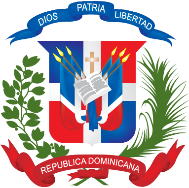 nombre del oferente: IMPREDOM SRL    ………………nombre y apellido José Gabriel Aybar en calidad de Representante legal, debidamente autorizado para actuar en nombre y representación de (IMPREDOM SRL)Firma ______28/09/2023 fecha                                                                                 Ítem No.Descripción del Bien, Servicio u ObraUnidad demedidaCantidadPrecio UnitarioITBISPrecio Unitario FinalDiario de Caamaño en cuba (1967-1973) editor: Andrés Blanco, pag.604 tamaño 6x9 tripa cascara de huevo, 70 g b/n, cubierta cartulina calibre 12, mate full color con solapas      1500      $295.00      $53.1       $522,150.0Correspondencias” (1967-1973) editor: Andrés Blanco, pag.512 tamaño 6x9 tripa cascara de huevo, 70 g b/n, cubierta cartulina calibre 12, mate full color con solapas       1500     $253.00     $45.54       $447,810.00Documentos, apuntes y estudios” (1967-1973) editor: Andrés Blanco, pag. 514 tamaño 6x9 tripa cáscara de huevo, 70 g b/n, cubierta cartulina calibre 12, mate full color con solapas       1500    $253.00     $45.54      $447,810.00VALOR TOTAL DE LA OFERTA:  RD$ 1,417,770.00Valor total de la oferta en letras: Un millón cuatrocientos diecisiete mil setecientos setenta pesosVALOR TOTAL DE LA OFERTA:  RD$ 1,417,770.00Valor total de la oferta en letras: Un millón cuatrocientos diecisiete mil setecientos setenta pesosVALOR TOTAL DE LA OFERTA:  RD$ 1,417,770.00Valor total de la oferta en letras: Un millón cuatrocientos diecisiete mil setecientos setenta pesosVALOR TOTAL DE LA OFERTA:  RD$ 1,417,770.00Valor total de la oferta en letras: Un millón cuatrocientos diecisiete mil setecientos setenta pesosVALOR TOTAL DE LA OFERTA:  RD$ 1,417,770.00Valor total de la oferta en letras: Un millón cuatrocientos diecisiete mil setecientos setenta pesosVALOR TOTAL DE LA OFERTA:  RD$ 1,417,770.00Valor total de la oferta en letras: Un millón cuatrocientos diecisiete mil setecientos setenta pesosVALOR TOTAL DE LA OFERTA:  RD$ 1,417,770.00Valor total de la oferta en letras: Un millón cuatrocientos diecisiete mil setecientos setenta pesos